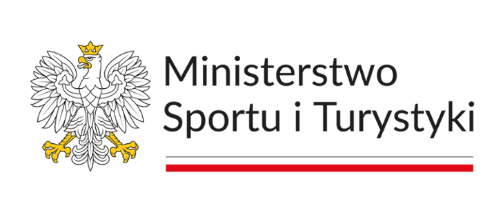 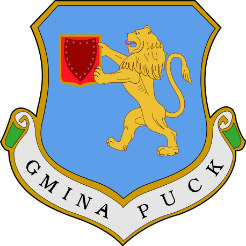 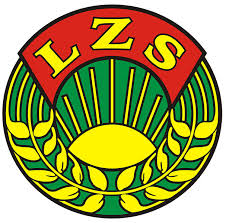 REGULAMINI POMORSKIEJ SPARTAKIADY SPORTÓW LUDOWYCH SENIORÓW w kat. 60+Aktywna Wieś 2023I CELE:- popularyzacja rekreacji wśród seniorów, - rywalizacja sportowa z zachowaniem zasad fair play- wyłonienie najaktywniejszego Koła Seniora w Pomorskim Zrzeszeniu LZS - promocja aktywnego trybu życia seniorów/ek - realizacja Programu "Aktywna Wieś" 2023- integracja seniorów z Województwa Pomorskiego - działania prozdrowotne wśród seniorówII ORGANIZATOR I WSPÓŁORGANIZATORZY :-  Pomorskie Zrzeszenie Ludowe Zespoły Sportowe w Gdańsku - Ministerstwo Sportu i Turystyki w Warszawie- Gmina Puck-  Gminne Zrzeszenie LZS Gminy Puck- Ośrodek Kultury i Sportu w Gminie Puck- Sołectwo Łebcz- Krajowe Zrzeszenie LZS- Gminne Zrzeszenie LZS w Trąbkach Wielkich- Muzeum Sportu Wiejskiego w Łebczu- Zespół Szkolno – Przedszkolny w Łebczu- Powiatowe Centrum Kształcenia Zawodowego i Ustawicznego w Pucku- Koło Gospodyń Wiejskich w Łebczu- Ochotnicza Straż Pożarna w ŁebczuIII TERMIN I MIEJSCE: Pomorska Spartakiada Sportów Ludowych odbędzie się 15 czerwca (czwartek) na boisku sportowym w Łebczu w Gminie Puck przy ul. Puckiej 18. Początek zmagań godzina 12.00 Biuro zawodów będzie czynne od godziny 10. Od godziny 10.00 możliwość zwiedzania pierwszego w Polsce MUZEUM SPORTU WIEJSKIEGO w Łebczu. IV ZGŁOSZENIA:warunkiem startu w zawodach jest przesłanie zgłoszenia zawodników/czek
 w terminie do dnia….. listy zgłoszeniowej klubu seniora wraz z podaniem imienia i nazwiska, daty urodzenia oraz miejsca zamieszkania i konkurencji w których zawodnik/-czka będą prać udział. KAŻDY Z UCZESTNIKÓW MOŻE WZIĄĆ UDZIAŁ W 2 DOWOLNYCH KONKURENCJACH. (proponuję by reprezentacja Koła liczyła do 20 osób – to wówczas każdy będzie mógł wystartować 2 konkurencjach jak dobrze liczę….V KONKURECNCJE Dojenie sztucznej krowy na czas dla gospodyń. Każdy uczestniczka ma za zadanie doić krowę w czasie 1 minuty. W konkurencji zwycięża uczestniczka, która „udoi” największą ilość mleka”. W przypadku równego udoju wśród najlepszych uczestniczek będzie przeprowadzona dogrywka.Slalom na taczce – startuje jedna para z zachowaniem kategorii wiekowych (60-69 
i 70 + mężczyzna wiezie kobietę) i pokonuje dystans około 50 metrów pomiędzy pachołkami 2 x 25. W przypadku przewrócenia pachołka trzeba zatrzymać się i poprawić pachołek. O kolejności decyduje czas „przejazdu” taczekRzuty ringiem do celu. Każdy uczestnik/-czka oddaje 5 rzutów z odległości …. Metrów do palików o wysokości…. O zwycięstwie decyduje ilość zdobytych punktów. W przypadku równej ilości punktów najwyżej sklasyfikowanych zawodniczek/zawodników przeprowadzona będzie dogrywkaRzut podkową do celu każdy zawodnik/-czka oddaje 5 rzutów z odległości …. Metrów na palik o wysokości ….. dowolnym sposobem – szczegółowa punktacja będzie przekazana w dniu zawodów….Rzut gumowcem dla mężczyzn. Każdy mężczyzna oddaje 2 rzuty gumowcem, dłuższy rzut będzie mierzony. Zwycięża zawodnik z najdłuższą odległością rzutuSkoki w workach do zboża dla kobiet i mężczyzn. Zawodnik pokonuje dystans 8 metrów z nawrotem po 4 merach wokół pachołka. Zwycięża zawodnik z najkrótszym czasem zadania. Skok z miejsca na tartanie. zawodnik/-czka oddaje skok z miejsca. O zwycięstwie decyduje długość skoku. Pomyślałem jeszcze np. o wyciskaniu ciężarka dla mężczyzn. Np. hantel – ciężarek 
5 kg dla kobiet i np. 10 kg dla mężczyznTablica o wymiarach 100 cm na 70 cm, na której Koło Seniora przedstawia krótko swoją historię oraz różnorodną działalność, w tym także aktywności sportowe. Wszystkie koła, które przygotują tablicę otrzymują 15 punktów do klasyfikacji generalnej. Myślę, że tu nie chodzi o nagrodę a przede wszystkim o promocję Koła Seniora – miejscowości, gminy, z której pochodzą. Organizatorzy zapewniają sztalugi, na których tablice będą eksponowane w czasie Spartakiady. Po zakończeniu zmagań poszczególne grupy zabierają tablice ze sobą.VI KOSZTY ORGANIZACYJNE Opłaty sędziowskie, nagrody i pamiątkowe medale, puchary  
i obsługę techniczną, medyczną a także formę rozrywki dla seniorów zapewniają organizatorzy. VI NAGRODY i PAKIET UCZESTNIKA Każdy uczestnik w ramach wpisowego otrzyma medal uczestnictwa a także zachowując numer startowy będzie miał możliwość uczestnictwa w losowaniu ciekawych nagród niespodzianek. Zwycięzcy w każdej kategorii wiekowej obu płci w każdej z konkurencji  otrzymują pamiątkowe statuetki a 3 najlepsze zawodniczki/zawodnicy medale spartakiady. Każdy uczestnik otrzyma także bon na ciepłą zupkę turystyczną. Wszyscy uczestnicy objęci są ubezpieczeniem OC i NNW z polisy Pomorskiego Zrzeszenia LZS. Grupa seniorów, która zwycięży w klasyfikacji generalnej  otrzyma nagrodę w wysokości 1000 zł! 6 najlepszych drużyn otrzymuje pucharki za miejsca a wszystkie Koła Seniora pamiątkowe dyplomy. VII KATEGORIE WIEKOWE:I kat. seniorki, seniorzy 60-69 rocznik  1963 – 31.12.1953II kat. seniorki, seniorzy  70+ rocznik 1953 i starsi Obowiązuje zasada jak w sportach weterańskich, że nadzień startu uczestnik  musi mieć ukończone w I kategorii: 60 lat i nie przekroczone 70 lat, a  w II kategorii ukończone 69 lat ( podstawa data urodzenia !)VIII ZASADY ROZGRYWANIA ZAWODÓW Punktacja indywidualna. W każdej kategorii wiekowej punkty przyznawane będą zawodnikom wg klucza I miejsce – 10 pkt, II – 8, III – 6, IV – 5, V – 4, VI – 3, VII – 2, VIII i dalsze – 1 pkt. Do punktacji drużynowej punktuje najwyżej sklasyfikowany zawodnik/-czka z danego Koła Seniora IX UWAGI KOŃCOWE:Wszyscy uczestnicy obowiązkowo przed startem muszę podpisać zaświadczenie o braku przeciwwskazań zdrowotnych do udziału w zawodach. Wszystkich zawodników/zawodniczki obowiązuje strój sportowy, a poszczególne reprezentacje winny mieć w ramach możliwości jednakowe koszulki. Można też zaprezentować własne banery, flagi  klubowe!  W sprawach spornych decyzję podejmuje organizator po konsultacji z sędzią głównym  zawodów.